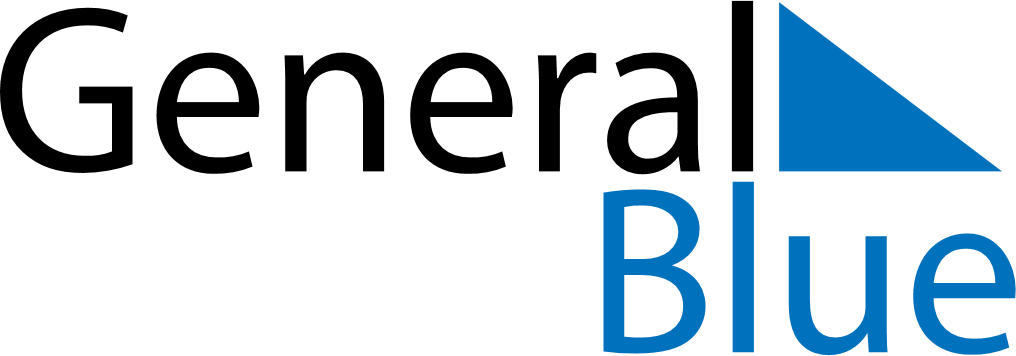 June 2024June 2024June 2024June 2024June 2024June 2024June 2024Torun, Kujawsko-Pomorskie, PolandTorun, Kujawsko-Pomorskie, PolandTorun, Kujawsko-Pomorskie, PolandTorun, Kujawsko-Pomorskie, PolandTorun, Kujawsko-Pomorskie, PolandTorun, Kujawsko-Pomorskie, PolandTorun, Kujawsko-Pomorskie, PolandSundayMondayMondayTuesdayWednesdayThursdayFridaySaturday1Sunrise: 4:25 AMSunset: 9:01 PMDaylight: 16 hours and 35 minutes.23345678Sunrise: 4:25 AMSunset: 9:02 PMDaylight: 16 hours and 37 minutes.Sunrise: 4:24 AMSunset: 9:03 PMDaylight: 16 hours and 39 minutes.Sunrise: 4:24 AMSunset: 9:03 PMDaylight: 16 hours and 39 minutes.Sunrise: 4:23 AMSunset: 9:04 PMDaylight: 16 hours and 40 minutes.Sunrise: 4:22 AMSunset: 9:05 PMDaylight: 16 hours and 42 minutes.Sunrise: 4:22 AMSunset: 9:06 PMDaylight: 16 hours and 44 minutes.Sunrise: 4:21 AMSunset: 9:07 PMDaylight: 16 hours and 45 minutes.Sunrise: 4:21 AMSunset: 9:08 PMDaylight: 16 hours and 47 minutes.910101112131415Sunrise: 4:20 AMSunset: 9:09 PMDaylight: 16 hours and 48 minutes.Sunrise: 4:20 AMSunset: 9:09 PMDaylight: 16 hours and 49 minutes.Sunrise: 4:20 AMSunset: 9:09 PMDaylight: 16 hours and 49 minutes.Sunrise: 4:19 AMSunset: 9:10 PMDaylight: 16 hours and 50 minutes.Sunrise: 4:19 AMSunset: 9:11 PMDaylight: 16 hours and 51 minutes.Sunrise: 4:19 AMSunset: 9:12 PMDaylight: 16 hours and 52 minutes.Sunrise: 4:19 AMSunset: 9:12 PMDaylight: 16 hours and 53 minutes.Sunrise: 4:19 AMSunset: 9:13 PMDaylight: 16 hours and 54 minutes.1617171819202122Sunrise: 4:18 AMSunset: 9:13 PMDaylight: 16 hours and 54 minutes.Sunrise: 4:18 AMSunset: 9:14 PMDaylight: 16 hours and 55 minutes.Sunrise: 4:18 AMSunset: 9:14 PMDaylight: 16 hours and 55 minutes.Sunrise: 4:18 AMSunset: 9:14 PMDaylight: 16 hours and 55 minutes.Sunrise: 4:19 AMSunset: 9:14 PMDaylight: 16 hours and 55 minutes.Sunrise: 4:19 AMSunset: 9:15 PMDaylight: 16 hours and 56 minutes.Sunrise: 4:19 AMSunset: 9:15 PMDaylight: 16 hours and 56 minutes.Sunrise: 4:19 AMSunset: 9:15 PMDaylight: 16 hours and 56 minutes.2324242526272829Sunrise: 4:19 AMSunset: 9:15 PMDaylight: 16 hours and 55 minutes.Sunrise: 4:20 AMSunset: 9:15 PMDaylight: 16 hours and 55 minutes.Sunrise: 4:20 AMSunset: 9:15 PMDaylight: 16 hours and 55 minutes.Sunrise: 4:20 AMSunset: 9:15 PMDaylight: 16 hours and 55 minutes.Sunrise: 4:21 AMSunset: 9:15 PMDaylight: 16 hours and 54 minutes.Sunrise: 4:21 AMSunset: 9:15 PMDaylight: 16 hours and 54 minutes.Sunrise: 4:22 AMSunset: 9:15 PMDaylight: 16 hours and 53 minutes.Sunrise: 4:22 AMSunset: 9:15 PMDaylight: 16 hours and 52 minutes.30Sunrise: 4:23 AMSunset: 9:15 PMDaylight: 16 hours and 51 minutes.